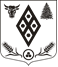 АДМИНИСТРАЦИЯМУНИЦИПАЛЬНОГО ОБРАЗОВАНИЯ ВОЛОСОВСКИЙМУНИЦИПАЛЬНЫЙ РАЙОН ЛЕНИНГРАДСКОЙ ОБЛАСТИПОСТАНОВЛЕНИЕот  30.12.2022 года № 1707О внесении изменений в постановление администрации от 29.12.2022 №1679 «О мерах по реализации в 2023 году решения совета депутатов муниципального образования Волосовский муниципальный район Ленинградской области «О бюджете муниципального образования Волосовский муниципальный район Ленинградской области на 2023 год и на плановый период 2024 и 2025 годов»Администрация муниципального образования Волосовский муниципальный район Ленинградской области постановляет:1. Внести изменения в  постановление администрации муниципального образования Волосовский муниципальный район Ленинградской области от 29 декабря 12022 года № 1679 «О мерах по реализации в 2023 году решения совета депутатов муниципального образования Волосовский муниципальный район Ленинградской области «О бюджете муниципального образования Волосовский муниципальный район Ленинградской области на 2023 год и на плановый период 2024 и 2025 годов»:1.1. В третьем абзаце пункта 3.2. слова  «Обеспечить до 1 марта 2022 года» заменить словами  «Обеспечить до 1 марта 2023 года».2. Контроль за исполнением постановления оставляю за собой.3. Настоящее постановление вступает в силу после его подписания и распространяется на правоотношения, возникшие с 1 января 2023 года.Глава администрации					         		Ю.А. ВасечкинБородина Л.В.(81373) 21 350